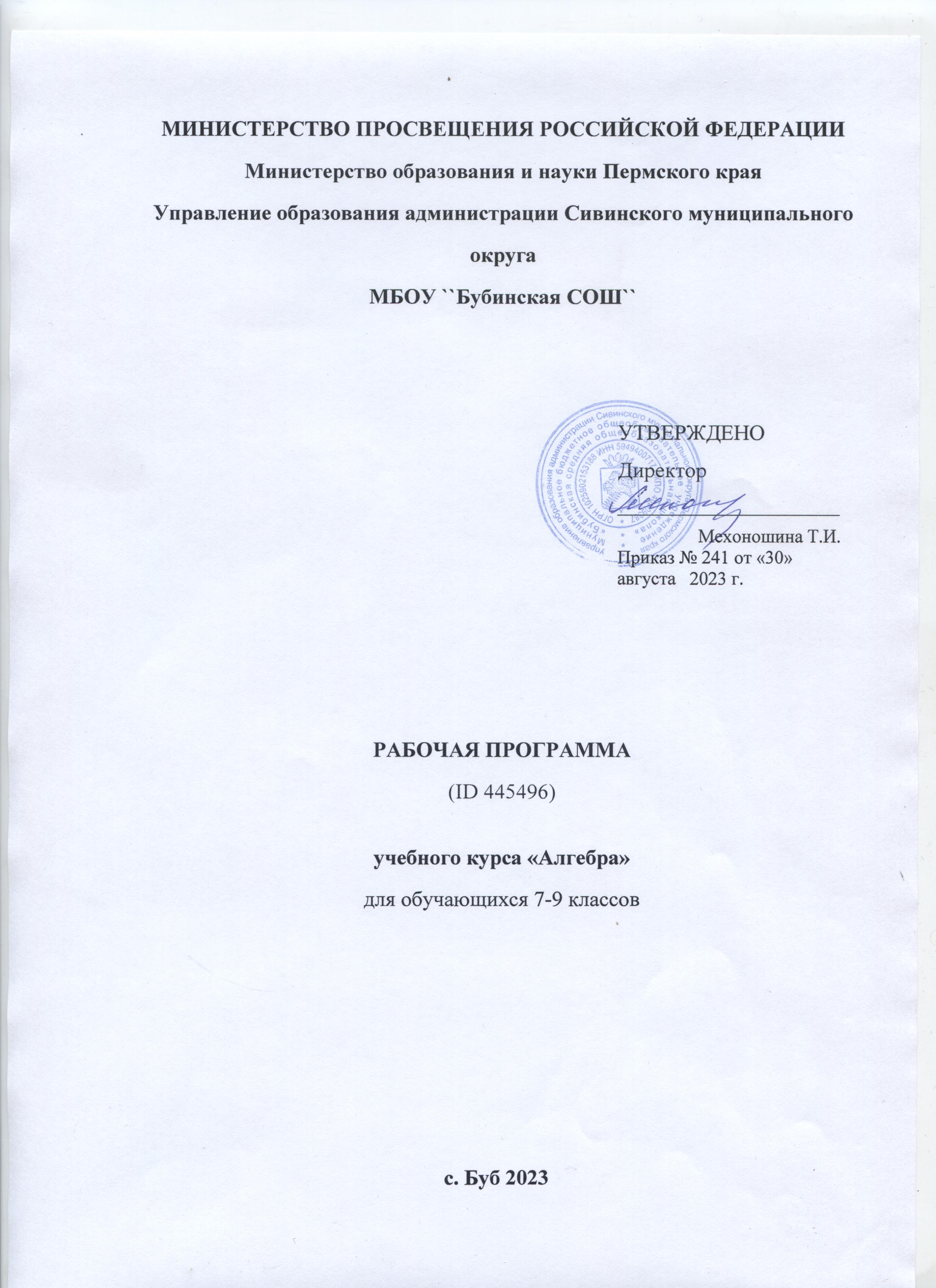 ПОЯСНИТЕЛЬНАЯ ЗАПИСКААлгебра является одним из опорных курсов основного общего образования: она обеспечивает изучение других дисциплин, как естественно-научного, так и гуманитарного циклов, её освоение необходимо для продолжения образования и в повседневной жизни. Развитие у обучающихся научных представлений о происхождении и сущности алгебраических абстракций, способе отражения математической наукой явлений и процессов в природе и обществе, роли математического моделирования в научном познании и в практике способствует формированию научного мировоззрения и качеств мышления, необходимых для адаптации в современном цифровом обществе. Изучение алгебры обеспечивает развитие умения наблюдать, сравнивать, находить закономерности, требует критичности мышления, способности аргументированно обосновывать свои действия и выводы, формулировать утверждения. Освоение курса алгебры обеспечивает развитие логического мышления обучающихся: они используют дедуктивные и индуктивные рассуждения, обобщение и конкретизацию, абстрагирование и аналогию. Обучение алгебре предполагает значительный объём самостоятельной деятельности обучающихся, поэтому самостоятельное решение задач является реализацией деятельностного принципа обучения.В структуре программы учебного курса «Алгебра» для основного общего образования основное место занимают содержательно-методические линии: «Числа и вычисления», «Алгебраические выражения», «Уравнения и неравенства», «Функции». Каждая из этих содержательно-методических линий развивается на протяжении трёх лет изучения курса, взаимодействуя с другими его линиями. В ходе изучения учебного курса обучающимся приходится логически рассуждать, использовать теоретико-множественный язык. В связи с этим в программу учебного курса «Алгебра» включены некоторые основы логики, представленные во всех основных разделах математического образования и способствующие овладению обучающимися основ универсального математического языка. Содержательной и структурной особенностью учебного курса «Алгебра» является его интегрированный характер.Содержание линии «Числа и вычисления» служит основой для дальнейшего изучения математики, способствует развитию у обучающихся логического мышления, формированию умения пользоваться алгоритмами, а также приобретению практических навыков, необходимых для повседневной жизни. Развитие понятия о числе на уровне основного общего образования связано с рациональными и иррациональными числами, формированием представлений о действительном числе. Завершение освоения числовой линии отнесено к среднему общему образованию.Содержание двух алгебраических линий – «Алгебраические выражения» и «Уравнения и неравенства» способствует формированию у обучающихся математического аппарата, необходимого для решения задач математики, смежных предметов и практико-ориентированных задач. На уровне основного общего образования учебный материал группируется вокруг рациональных выражений. Алгебра демонстрирует значение математики как языка для построения математических моделей, описания процессов и явлений реального мира. В задачи обучения алгебре входят также дальнейшее развитие алгоритмического мышления, необходимого, в частности, для освоения курса информатики, и овладение навыками дедуктивных рассуждений. Преобразование символьных форм способствует развитию воображения, способностей к математическому творчеству.Содержание функционально-графической линии нацелено на получение обучающимися знаний о функциях как важнейшей математической модели для описания и исследования разнообразных процессов и явлений в природе и обществе. Изучение материала способствует развитию у обучающихся умения использовать различные выразительные средства языка математики – словесные, символические, графические, вносит вклад в формирование представлений о роли математики в развитии цивилизации и культуры.Согласно учебному плану в 7–9 классах изучается учебный курс «Алгебра», который включает следующие основные разделы содержания: «Числа и вычисления», «Алгебраические выражения», «Уравнения и неравенства», «Функции».На изучение учебного курса «Алгебра» отводится 306 часов: в 7 классе – 102 часа (3 часа в неделю), в 8 классе – 102 часа+34 часа курса «Вероятность и статистика» (4 часа в неделю), в 9 классе – 102 часа+34 часа курса «Вероятность и статистика» (4 часа в неделю).СОДЕРЖАНИЕ ОБУЧЕНИЯ7 КЛАССЧисла и вычисленияДроби обыкновенные и десятичные, переход от одной формы записи дробей к другой. Понятие рационального числа, запись, сравнение, упорядочивание рациональных чисел. Арифметические действия с рациональными числами. Решение задач из реальной практики на части, на дроби.Степень с натуральным показателем: определение, преобразование выражений на основе определения, запись больших чисел. Проценты, запись процентов в виде дроби и дроби в виде процентов. Три основные задачи на проценты, решение задач из реальной практики.Применение признаков делимости, разложение на множители натуральных чисел.Реальные зависимости, в том числе прямая и обратная пропорциональности.Алгебраические выраженияПеременные, числовое значение выражения с переменной. Допустимые значения переменных. Представление зависимости между величинами в виде формулы. Вычисления по формулам. Преобразование буквенных выражений, тождественно равные выражения, правила преобразования сумм и произведений, правила раскрытия скобок и приведения подобных слагаемых.Свойства степени с натуральным показателем.Одночлены и многочлены. Степень многочлена. Сложение, вычитание, умножение многочленов. Формулы сокращённого умножения: квадрат суммы и квадрат разности. Формула разности квадратов. Разложение многочленов на множители.Уравнения и неравенстваУравнение, корень уравнения, правила преобразования уравнения, равносильность уравнений.Линейное уравнение с одной переменной, число корней линейного уравнения, решение линейных уравнений. Составление уравнений по условию задачи. Решение текстовых задач с помощью уравнений.Линейное уравнение с двумя переменными и его график. Система двух линейных уравнений с двумя переменными. Решение систем уравнений способом подстановки. Примеры решения текстовых задач с помощью систем уравнений.ФункцииКоордината точки на прямой. Числовые промежутки. Расстояние между двумя точками координатной прямой.Прямоугольная система координат, оси Ox и Oy. Абсцисса и ордината точки на координатной плоскости. Примеры графиков, заданных формулами. Чтение графиков реальных зависимостей. Понятие функции. График функции. Свойства функций. Линейная функция, её график. График функции y = |x|. Графическое решение линейных уравнений и систем линейных уравнений.8 КЛАССЧисла и вычисленияКвадратный корень из числа. Понятие об иррациональном числе. Десятичные приближения иррациональных чисел. Свойства арифметических квадратных корней и их применение к преобразованию числовых выражений и вычислениям. Действительные числа.Степень с целым показателем и её свойства. Стандартная запись числа.Алгебраические выраженияКвадратный трёхчлен, разложение квадратного трёхчлена на множители.Алгебраическая дробь. Основное свойство алгебраической дроби. Сложение, вычитание, умножение, деление алгебраических дробей. Рациональные выражения и их преобразование.Уравнения и неравенстваКвадратное уравнение, формула корней квадратного уравнения. Теорема Виета. Решение уравнений, сводящихся к линейным и квадратным. Простейшие дробно-рациональные уравнения.Графическая интерпретация уравнений с двумя переменными и систем линейных уравнений с двумя переменными. Примеры решения систем нелинейных уравнений с двумя переменными.Решение текстовых задач алгебраическим способом.Числовые неравенства и их свойства. Неравенство с одной переменной. Равносильность неравенств. Линейные неравенства с одной переменной. Системы линейных неравенств с одной переменной.ФункцииПонятие функции. Область определения и множество значений функции. Способы задания функций.График функции. Чтение свойств функции по её графику. Примеры графиков функций, отражающих реальные процессы.Функции, описывающие прямую и обратную пропорциональные зависимости, их графики. Функции y = x2, y = x3, y = √x, y=|x|. Графическое решение уравнений и систем уравнений.9 КЛАССЧисла и вычисленияРациональные числа, иррациональные числа, конечные и бесконечные десятичные дроби. Множество действительных чисел, действительные числа как бесконечные десятичные дроби. Взаимно однозначное соответствие между множеством действительных чисел и координатной прямой.Сравнение действительных чисел, арифметические действия с действительными числами.Размеры объектов окружающего мира, длительность процессов в окружающем мире.Приближённое значение величины, точность приближения. Округление чисел. Прикидка и оценка результатов вычислений.Уравнения и неравенстваЛинейное уравнение. Решение уравнений, сводящихся к линейным.Квадратное уравнение. Решение уравнений, сводящихся к квадратным. Биквадратное уравнение. Примеры решения уравнений третьей и четвёртой степеней разложением на множители.Решение дробно-рациональных уравнений. Решение текстовых задач алгебраическим методом.Уравнение с двумя переменными и его график. Решение систем двух линейных уравнений с двумя переменными. Решение систем двух уравнений, одно из которых линейное, а другое – второй степени. Графическая интерпретация системы уравнений с двумя переменными.Решение текстовых задач алгебраическим способом.Числовые неравенства и их свойства.Решение линейных неравенств с одной переменной. Решение систем линейных неравенств с одной переменной. Квадратные неравенства. Графическая интерпретация неравенств и систем неравенств с двумя переменными.ФункцииКвадратичная функция, её график и свойства. Парабола, координаты вершины параболы, ось симметрии параболы.Графики функций: y = kx, y = kx + b, y = k/x, y = x3, y = √x, y = |x| , и их свойства.Числовые последовательности и прогрессииПонятие числовой последовательности. Задание последовательности рекуррентной формулой и формулой n-го члена.Арифметическая и геометрическая прогрессии. Формулы n-го члена арифметической и геометрической прогрессий, суммы первых n членов.Изображение членов арифметической и геометрической прогрессий точками на координатной плоскости. Линейный и экспоненциальный рост. Сложные проценты.ПЛАНИРУЕМЫЕ РЕЗУЛЬТАТЫ ОСВОЕНИЯ ПРОГРАММЫ УЧЕБНОГО КУРСА «АЛГЕБРА» НА УРОВНЕ ОСНОВНОГО ОБЩЕГО ОБРАЗОВАНИЯЛИЧНОСТНЫЕ РЕЗУЛЬТАТЫЛичностные результаты освоения программы учебного курса «Алгебра» характеризуются:1) патриотическое воспитание:проявлением интереса к прошлому и настоящему российской математики, ценностным отношением к достижениям российских математиков и российской математической школы, к использованию этих достижений в других науках и прикладных сферах;2) гражданское и духовно-нравственное воспитание:готовностью к выполнению обязанностей гражданина и реализации его прав, представлением о математических основах функционирования различных структур, явлений, процедур гражданского общества (например, выборы, опросы), готовностью к обсуждению этических проблем, связанных с практическим применением достижений науки, осознанием важности морально-этических принципов в деятельности учёного;3) трудовое воспитание:установкой на активное участие в решении практических задач математической направленности, осознанием важности математического образования на протяжении всей жизни для успешной профессиональной деятельности и развитием необходимых умений, осознанным выбором и построением индивидуальной траектории образования и жизненных планов с учётом личных интересов и общественных потребностей;4) эстетическое воспитание:способностью к эмоциональному и эстетическому восприятию математических объектов, задач, решений, рассуждений, умению видеть математические закономерности в искусстве;5) ценности научного познания:ориентацией в деятельности на современную систему научных представлений об основных закономерностях развития человека, природы и общества, пониманием математической науки как сферы человеческой деятельности, этапов её развития и значимости для развития цивилизации, овладением языком математики и математической культурой как средством познания мира, овладением простейшими навыками исследовательской деятельности;6) физическое воспитание, формирование культуры здоровья и эмоционального благополучия:готовностью применять математические знания в интересах своего здоровья, ведения здорового образа жизни (здоровое питание, сбалансированный режим занятий и отдыха, регулярная физическая активность), сформированностью навыка рефлексии, признанием своего права на ошибку и такого же права другого человека;7) экологическое воспитание:ориентацией на применение математических знаний для решения задач в области сохранности окружающей среды, планирования поступков и оценки их возможных последствий для окружающей среды, осознанием глобального характера экологических проблем и путей их решения;8) адаптация к изменяющимся условиям социальной и природной среды:готовностью к действиям в условиях неопределённости, повышению уровня своей компетентности через практическую деятельность, в том числе умение учиться у других людей, приобретать в совместной деятельности новые знания, навыки и компетенции из опыта других;необходимостью в формировании новых знаний, в том числе формулировать идеи, понятия, гипотезы об объектах и явлениях, в том числе ранее неизвестных, осознавать дефициты собственных знаний и компетентностей, планировать своё развитие;способностью осознавать стрессовую ситуацию, воспринимать стрессовую ситуацию как вызов, требующий контрмер, корректировать принимаемые решения и действия, формулировать и оценивать риски и последствия, формировать опыт.МЕТАПРЕДМЕТНЫЕ РЕЗУЛЬТАТЫПознавательные универсальные учебные действияБазовые логические действия:выявлять и характеризовать существенные признаки математических объектов, понятий, отношений между понятиями, формулировать определения понятий, устанавливать существенный признак классификации, основания для обобщения и сравнения, критерии проводимого анализа;воспринимать, формулировать и преобразовывать суждения: утвердительные и отрицательные, единичные, частные и общие, условные;выявлять математические закономерности, взаимосвязи и противоречия в фактах, данных, наблюдениях и утверждениях, предлагать критерии для выявления закономерностей и противоречий;делать выводы с использованием законов логики, дедуктивных и индуктивных умозаключений, умозаключений по аналогии;разбирать доказательства математических утверждений (прямые и от противного), проводить самостоятельно несложные доказательства математических фактов, выстраивать аргументацию, приводить примеры и контрпримеры, обосновывать собственные рассуждения;выбирать способ решения учебной задачи (сравнивать несколько вариантов решения, выбирать наиболее подходящий с учётом самостоятельно выделенных критериев).Базовые исследовательские действия:использовать вопросы как исследовательский инструмент познания, формулировать вопросы, фиксирующие противоречие, проблему, самостоятельно устанавливать искомое и данное, формировать гипотезу, аргументировать свою позицию, мнение;проводить по самостоятельно составленному плану несложный эксперимент, небольшое исследование по установлению особенностей математического объекта, зависимостей объектов между собой;самостоятельно формулировать обобщения и выводы по результатам проведённого наблюдения, исследования, оценивать достоверность полученных результатов, выводов и обобщений;прогнозировать возможное развитие процесса, а также выдвигать предположения о его развитии в новых условиях.Работа с информацией:выявлять недостаточность и избыточность информации, данных, необходимых для решения задачи;выбирать, анализировать, систематизировать и интерпретировать информацию различных видов и форм представления;выбирать форму представления информации и иллюстрировать решаемые задачи схемами, диаграммами, иной графикой и их комбинациями;оценивать надёжность информации по критериям, предложенным учителем или сформулированным самостоятельно.Коммуникативные универсальные учебные действия:воспринимать и формулировать суждения в соответствии с условиями и целями общения, ясно, точно, грамотно выражать свою точку зрения в устных и письменных текстах, давать пояснения по ходу решения задачи, комментировать полученный результат;в ходе обсуждения задавать вопросы по существу обсуждаемой темы, проблемы, решаемой задачи, высказывать идеи, нацеленные на поиск решения, сопоставлять свои суждения с суждениями других участников диалога, обнаруживать различие и сходство позиций, в корректной форме формулировать разногласия, свои возражения;представлять результаты решения задачи, эксперимента, исследования, проекта, самостоятельно выбирать формат выступления с учётом задач презентации и особенностей аудитории;понимать и использовать преимущества командной и индивидуальной работы при решении учебных математических задач; принимать цель совместной деятельности, планировать организацию совместной работы, распределять виды работ, договариваться, обсуждать процесс и результат работы, обобщать мнения нескольких людей;участвовать в групповых формах работы (обсуждения, обмен мнениями, мозговые штурмы и другие), выполнять свою часть работы и координировать свои действия с другими членами команды, оценивать качество своего вклада в общий продукт по критериям, сформулированным участниками взаимодействия.Регулятивные универсальные учебные действияСамоорганизация:самостоятельно составлять план, алгоритм решения задачи (или его часть), выбирать способ решения с учётом имеющихся ресурсов и собственных возможностей, аргументировать и корректировать варианты решений с учётом новой информации.Самоконтроль, эмоциональный интеллект:владеть способами самопроверки, самоконтроля процесса и результата решения математической задачи;предвидеть трудности, которые могут возникнуть при решении задачи, вносить коррективы в деятельность на основе новых обстоятельств, найденных ошибок, выявленных трудностей;оценивать соответствие результата деятельности поставленной цели и условиям, объяснять причины достижения или недостижения цели, находить ошибку, давать оценку приобретённому опыту.ПРЕДМЕТНЫЕ РЕЗУЛЬТАТЫК концу обучения в 7 классе обучающийся получит следующие предметные результаты:Числа и вычисленияВыполнять, сочетая устные и письменные приёмы, арифметические действия с рациональными числами.Находить значения числовых выражений, применять разнообразные способы и приёмы вычисления значений дробных выражений, содержащих обыкновенные и десятичные дроби.Переходить от одной формы записи чисел к другой (преобразовывать десятичную дробь в обыкновенную, обыкновенную в десятичную, в частности в бесконечную десятичную дробь).Сравнивать и упорядочивать рациональные числа.Округлять числа.Выполнять прикидку и оценку результата вычислений, оценку значений числовых выражений. Выполнять действия со степенями с натуральными показателями.Применять признаки делимости, разложение на множители натуральных чисел.Решать практико-ориентированные задачи, связанные с отношением величин, пропорциональностью величин, процентами, интерпретировать результаты решения задач с учётом ограничений, связанных со свойствами рассматриваемых объектов.Алгебраические выраженияИспользовать алгебраическую терминологию и символику, применять её в процессе освоения учебного материала.Находить значения буквенных выражений при заданных значениях переменных.Выполнять преобразования целого выражения в многочлен приведением подобных слагаемых, раскрытием скобок.Выполнять умножение одночлена на многочлен и многочлена на многочлен, применять формулы квадрата суммы и квадрата разности.Осуществлять разложение многочленов на множители с помощью вынесения за скобки общего множителя, группировки слагаемых, применения формул сокращённого умножения.Применять преобразования многочленов для решения различных задач из математики, смежных предметов, из реальной практики.Использовать свойства степеней с натуральными показателями для преобразования выражений.Уравнения и неравенстваРешать линейные уравнения с одной переменной, применяя правила перехода от исходного уравнения к равносильному ему. Проверять, является ли число корнем уравнения.Применять графические методы при решении линейных уравнений и их систем.Подбирать примеры пар чисел, являющихся решением линейного уравнения с двумя переменными.Строить в координатной плоскости график линейного уравнения с двумя переменными, пользуясь графиком, приводить примеры решения уравнения.Решать системы двух линейных уравнений с двумя переменными, в том числе графически.Составлять и решать линейное уравнение или систему линейных уравнений по условию задачи, интерпретировать в соответствии с контекстом задачи полученный результат.ФункцииИзображать на координатной прямой точки, соответствующие заданным координатам, лучи, отрезки, интервалы, записывать числовые промежутки на алгебраическом языке.Отмечать в координатной плоскости точки по заданным координатам, строить графики линейных функций. Строить график функции y = |х|.Описывать с помощью функций известные зависимости между величинами: скорость, время, расстояние, цена, количество, стоимость, производительность, время, объём работы.Находить значение функции по значению её аргумента.Понимать графический способ представления и анализа информации, извлекать и интерпретировать информацию из графиков реальных процессов и зависимостей.К концу обучения в 8 классе обучающийся получит следующие предметные результаты:Числа и вычисленияИспользовать начальные представления о множестве действительных чисел для сравнения, округления и вычислений, изображать действительные числа точками на координатной прямой.Применять понятие арифметического квадратного корня, находить квадратные корни, используя при необходимости калькулятор, выполнять преобразования выражений, содержащих квадратные корни, используя свойства корней.Использовать записи больших и малых чисел с помощью десятичных дробей и степеней числа 10.Алгебраические выраженияПрименять понятие степени с целым показателем, выполнять преобразования выражений, содержащих степени с целым показателем.Выполнять тождественные преобразования рациональных выражений на основе правил действий над многочленами и алгебраическими дробями.Раскладывать квадратный трёхчлен на множители.Применять преобразования выражений для решения различных задач из математики, смежных предметов, из реальной практики.Уравнения и неравенстваРешать линейные, квадратные уравнения и рациональные уравнения, сводящиеся к ним, системы двух уравнений с двумя переменными.Проводить простейшие исследования уравнений и систем уравнений, в том числе с применением графических представлений (устанавливать, имеет ли уравнение или система уравнений решения, если имеет, то сколько, и прочее).Переходить от словесной формулировки задачи к её алгебраической модели с помощью составления уравнения или системы уравнений, интерпретировать в соответствии с контекстом задачи полученный результат.Применять свойства числовых неравенств для сравнения, оценки, решать линейные неравенства с одной переменной и их системы, давать графическую иллюстрацию множества решений неравенства, системы неравенств.ФункцииПонимать и использовать функциональные понятия и язык (термины, символические обозначения), определять значение функции по значению аргумента, определять свойства функции по её графику.Строить графики элементарных функций вида:y = k/x, y = x2, y = x3,y = |x|, y = √x, описывать свойства числовой функции по её графику.К концу обучения в 9 классе обучающийся получит следующие предметные результаты:Числа и вычисленияСравнивать и упорядочивать рациональные и иррациональные числа.Выполнять арифметические действия с рациональными числами, сочетая устные и письменные приёмы, выполнять вычисления с иррациональными числами.Находить значения степеней с целыми показателями и корней, вычислять значения числовых выражений.Округлять действительные числа, выполнять прикидку результата вычислений, оценку числовых выражений.Уравнения и неравенстваРешать линейные и квадратные уравнения, уравнения, сводящиеся к ним, простейшие дробно-рациональные уравнения.Решать системы двух линейных уравнений с двумя переменными и системы двух уравнений, в которых одно уравнение не является линейным.Решать текстовые задачи алгебраическим способом с помощью составления уравнения или системы двух уравнений с двумя переменными.Проводить простейшие исследования уравнений и систем уравнений, в том числе с применением графических представлений (устанавливать, имеет ли уравнение или система уравнений решения, если имеет, то сколько, и прочее).Решать линейные неравенства, квадратные неравенства, изображать решение неравенств на числовой прямой, записывать решение с помощью символов.Решать системы линейных неравенств, системы неравенств, включающие квадратное неравенство, изображать решение системы неравенств на числовой прямой, записывать решение с помощью символов.Использовать неравенства при решении различных задач.ФункцииРаспознавать функции изученных видов. Показывать схематически расположение на координатной плоскости графиков функций вида: y = kx, y = kx + b, y = k/x, y = ax2 + bx + c, y = x3, y = √x, y = |x|, в зависимости от значений коэффициентов, описывать свойства функций.Строить и изображать схематически графики квадратичных функций, описывать свойства квадратичных функций по их графикам.Распознавать квадратичную функцию по формуле, приводить примеры квадратичных функций из реальной жизни, физики, геометрии.Числовые последовательности и прогрессииРаспознавать арифметическую и геометрическую прогрессии при разных способах задания.Выполнять вычисления с использованием формул n-го члена арифметической и геометрической прогрессий, суммы первых n членов.Изображать члены последовательности точками на координатной плоскости.Решать задачи, связанные с числовыми последовательностями, в том числе задачи из реальной жизни (с использованием калькулятора, цифровых технологий). ТЕМАТИЧЕСКОЕ ПЛАНИРОВАНИЕ  7 КЛАСС  8 КЛАСС  9 КЛАСС  ПОУРОЧНОЕ ПЛАНИРОВАНИЕ  7 КЛАСС   8 КЛАСС  9 КЛАСС УЧЕБНО-МЕТОДИЧЕСКОЕ ОБЕСПЕЧЕНИЕ ОБРАЗОВАТЕЛЬНОГО ПРОЦЕССАОБЯЗАТЕЛЬНЫЕ УЧЕБНЫЕ МАТЕРИАЛЫ ДЛЯ УЧЕНИКА• Алгебра, 9 класс/ Макарычев Ю.Н., Миндюк Н.Г., Нешков К.И. и другие, Акционерное общество «Издательство «Просвещение»
 • Алгебра, 8 класс/ Макарычев Ю.Н., Миндюк Н.Г., Нешков К.И. и другие; под редакцией Теляковского С.А., Акционерное общество «Издательство «Просвещение»
 • Алгебра, 7 класс/ Макарычев Ю.Н., Миндюк Н.Г., Нешков К.И. и другие, Акционерное общество «Издательство «Просвещение»МЕТОДИЧЕСКИЕ МАТЕРИАЛЫ ДЛЯ УЧИТЕЛЯЦИФРОВЫЕ ОБРАЗОВАТЕЛЬНЫЕ РЕСУРСЫ И РЕСУРСЫ СЕТИ ИНТЕРНЕТБиблиотека ЦОК, РЭШ№ п/п Наименование разделов и тем программы Количество часовКоличество часовКоличество часовЭлектронные (цифровые) образовательные ресурсы № п/п Наименование разделов и тем программы Всего Контрольные работы Практические работы Электронные (цифровые) образовательные ресурсы 1Числа и вычисления. Рациональные числа 18 1 Библиотека ЦОК https://m.edsoo.ru/7f415b902Алгебраические выражения 38  3Библиотека ЦОК https://m.edsoo.ru/7f415b903Уравнения и неравенства 18 2 Библиотека ЦОК https://m.edsoo.ru/7f415b904Координаты и графики. Функции 23  1 Библиотека ЦОК https://m.edsoo.ru/7f415b905Повторение и обобщение 5  1 Библиотека ЦОК https://m.edsoo.ru/7f415b90ОБЩЕЕ КОЛИЧЕСТВО ЧАСОВ ПО ПРОГРАММЕОБЩЕЕ КОЛИЧЕСТВО ЧАСОВ ПО ПРОГРАММЕ 102 8  0 № п/п Наименование разделов и тем программы Количество часовКоличество часовКоличество часовЭлектронные (цифровые) образовательные ресурсы № п/п Наименование разделов и тем программы Всего Контрольные работы Практические работы Электронные (цифровые) образовательные ресурсы 1Числа и вычисления. Квадратные корни 17 2Библиотека ЦОК https://m.edsoo.ru/7f417af82Числа и вычисления. Степень с целым показателем 6 1Библиотека ЦОК https://m.edsoo.ru/7f417af83Алгебраические выражения. Квадратный трёхчлен 3 Библиотека ЦОК https://m.edsoo.ru/7f417af84Алгебраические выражения. Алгебраическая дробь 23  2Библиотека ЦОК https://m.edsoo.ru/7f417af85Уравнения и неравенства. Квадратные уравнения 14  1Библиотека ЦОК https://m.edsoo.ru/7f417af86Уравнения и неравенства. Системы уравнений 7 Библиотека ЦОК https://m.edsoo.ru/7f417af87Уравнения и неравенства. Неравенства 11  1 Библиотека ЦОК https://m.edsoo.ru/7f417af88Функции. Основные понятия 3Библиотека ЦОК https://m.edsoo.ru/7f417af89Функции. Числовые функции 8Библиотека ЦОК https://m.edsoo.ru/7f417af810Повторение и обобщение 10 1 Библиотека ЦОК https://m.edsoo.ru/7f417af8ОБЩЕЕ КОЛИЧЕСТВО ЧАСОВ ПО ПРОГРАММЕОБЩЕЕ КОЛИЧЕСТВО ЧАСОВ ПО ПРОГРАММЕ 102  8+2(ВиС)  1(ВиС)№ п/п Наименование разделов и тем программы Количество часовКоличество часовКоличество часовЭлектронные (цифровые) образовательные ресурсы № п/п Наименование разделов и тем программы Всего Контрольные работы Практические работы Электронные (цифровые) образовательные ресурсы 1Числа и вычисления. Действительные числа 7 Библиотека ЦОК https://m.edsoo.ru/7f419d082Уравнения и неравенства. Уравнения с одной переменной 8  1 Библиотека ЦОК https://m.edsoo.ru/7f419d083Уравнения и неравенства. Системы уравнений 10  1 Библиотека ЦОК https://m.edsoo.ru/7f419d084Уравнения и неравенства. Неравенства 12  1 Библиотека ЦОК https://m.edsoo.ru/7f419d085Функции 24  1 Библиотека ЦОК https://m.edsoo.ru/7f419d086Числовые последовательности 21  1 Библиотека ЦОК https://m.edsoo.ru/7f419d087Повторение, обобщение, систематизация знаний 20  1 Библиотека ЦОК https://m.edsoo.ru/7f419d088Теория вероятности и статистика3412ОБЩЕЕ КОЛИЧЕСТВО ЧАСОВ ПО ПРОГРАММЕОБЩЕЕ КОЛИЧЕСТВО ЧАСОВ ПО ПРОГРАММЕ 136 82 № п/п Тема урока Количество часовКоличество часовКоличество часовЭлектронные цифровые образовательные ресурсы № п/п Тема урока Всего Контрольные работы Практические работы Электронные цифровые образовательные ресурсы 1Понятие рационального числа 1 2Арифметические действия с рациональными числами 1 3Арифметические действия с рациональными числами 1 4Арифметические действия с рациональными числами 1 5Арифметические действия с рациональными числами 1 6Арифметические действия с рациональными числами 1 7Сравнение, упорядочивание рациональных чисел 1 8Сравнение, упорядочивание рациональных чисел 1 9Сравнение, упорядочивание рациональных чисел 1 10Числовые выражения 1 11Числовые выражения 1 Библиотека ЦОК https://m.edsoo.ru/7f41feec12Выражения с переменными. Формулы 1 13Выражения с переменными. Формулы 1 14Сравнение значений выражений. Переменные. Допустимые значения переменных 1 15Преобразование буквенных выражений, раскрытие скобок и приведение подобных слагаемых 1 Библиотека ЦОК https://m.edsoo.ru/7f41fafa16Преобразование буквенных выражений, раскрытие скобок и приведение подобных слагаемых 1 Библиотека ЦОК https://m.edsoo.ru/7f41fd7017Преобразование буквенных выражений, раскрытие скобок и приведение подобных слагаемых 1 18Преобразование буквенных выражений, раскрытие скобок и приведение подобных слагаемых 1 19Урок обобщения и систематизации знаний. 1 Библиотека ЦОК https://m.edsoo.ru/7f42138220Контрольная работа №1 "Арифметические действия с рациональными числами. Числовые и буквенные выражения" 1  1 Библиотека ЦОК https://m.edsoo.ru/7f4211de21Уравнение, правила преобразования уравнения, равносильность уравнений 1 22Линейное уравнение с одной переменной, решение линейных уравнений 1 23Линейное уравнение с одной переменной, решение линейных уравнений 1 Библиотека ЦОК https://m.edsoo.ru/7f42048224Линейное уравнение с одной переменной, решение линейных уравнений 1 25Решение задач с помощью уравнений 1 Библиотека ЦОК https://m.edsoo.ru/7f42064e26Решение задач с помощью уравнений 1 Библиотека ЦОК https://m.edsoo.ru/7f42080627Решение задач с помощью уравнений 1 Библиотека ЦОК https://m.edsoo.ru/7f4209a028Решение задач с помощью уравнений 1 Библиотека ЦОК https://m.edsoo.ru/7f420e6e29Контрольная работа №2 "Уравнения с одной переменной" 1  1 Библиотека ЦОК https://m.edsoo.ru/7f42154e30Координата точки на прямой 1 Библиотека ЦОК https://m.edsoo.ru/7f41de7631Числовые промежутки 1 Библиотека ЦОК https://m.edsoo.ru/7f41dff232Числовые промежутки 1 33Расстояние между двумя точками координатной прямой 1 34Расстояние между двумя точками координатной прямой 1 35Прямоугольная система координат на плоскости 1 Библиотека ЦОК https://m.edsoo.ru/7f41e16e36Примеры графиков, заданных формулами 1 Библиотека ЦОК https://m.edsoo.ru/7f41e8a837Примеры графиков, заданных формулами 1 38Чтение графиков реальных зависимостей 1 Библиотека ЦОК https://m.edsoo.ru/7f41ea2439Чтение графиков реальных зависимостей 1 40Понятие функции 1 Библиотека ЦОК https://m.edsoo.ru/7f41ef0641Вычисление значений функции по формуле 1 42График функции 1 43Графики функций 1 Библиотека ЦОК https://m.edsoo.ru/7f41ed8044Свойства функций 1 Библиотека ЦОК https://m.edsoo.ru/7f41f1fe45Свойства функций 1 Библиотека ЦОК https://m.edsoo.ru/7f41f07846Прямая пропорциональность и её график 1 Библиотека ЦОК https://m.edsoo.ru/7f42728247Линейная функция 1 Библиотека ЦОК https://m.edsoo.ru/7f42741248Построение графика линейной функции 1 Библиотека ЦОК https://m.edsoo.ru/7f426d1e49Построение графика линейной функции 1 50График функции y =|х| 1 51Урок обобщения и систематизации знаний 1 52Контрольная работа № 3 "Линейная функция" 1  1 53Определение степени с натуральным показателем 1 Библиотека ЦОК https://m.edsoo.ru/7f4218be54Степень с натуральным показателем. Умножение и деление степеней. 1 55Умножение и деление степеней 1 56Свойства степени с натуральным показателем 1 Библиотека ЦОК https://m.edsoo.ru/7f42138257Свойства степени с натуральным показателем 1 Библиотека ЦОК https://m.edsoo.ru/7f42154e58Свойства степени с натуральным показателем 1 Библиотека ЦОК https://m.edsoo.ru/7f4218be59Одночлен и его стандартный вид. 1 60Умножение одночленов. Возведение одночленов в степень 1 61Умножение одночленов. Возведение одночленов в степень. 1 62Урок обобщения и систематизации знаний 1 63Контрольная работа № 4 "Степень с натуральным показателем" 1  1 Библиотека ЦОК https://m.edsoo.ru/7f42276e64Многочлен и его стандартный вид. 1 Библиотека ЦОК https://m.edsoo.ru/7f42293065Сложение и вычитание многочленов 1 Библиотека ЦОК https://m.edsoo.ru/7f422af266Сложение и вычитание многочленов 1 Библиотека ЦОК https://m.edsoo.ru/7f422cc867Умножение одночлена на многочлен 1 Библиотека ЦОК https://m.edsoo.ru/7f422fca68Умножение одночлена на многочлен 1 Библиотека ЦОК https://m.edsoo.ru/7f42318269Вынесение общего множителя за скобки 1 Библиотека ЦОК https://m.edsoo.ru/7f4237fe70Умножение многочлена на многочлен 1 71Умножение многочлена на многчлен 1 Библиотека ЦОК https://m.edsoo.ru/7f4239de72Разложение многочленов на множители способом группировки 1 Библиотека ЦОК https://m.edsoo.ru/7f42331273Урок обобщения и систематизации знаний 1 Библиотека ЦОК https://m.edsoo.ru/7f42464a74Контрольная работа № 5 "Одночлены. Многочлены" 1  1 Библиотека ЦОК https://m.edsoo.ru/7f42432a75Формулы сокращённого умножения 1 Библиотека ЦОК https://m.edsoo.ru/7f424c1276Формулы сокращённого умножения 1 Библиотека ЦОК https://m.edsoo.ru/7f4251d077Формулы сокращённого умножения 1 Библиотека ЦОК https://m.edsoo.ru/7f424fd278Формулы сокращенного умножения 1 79Формулы сокращённого умножения 1 80Формулы сокращённого умножения 1 Библиотека ЦОК https://m.edsoo.ru/7f427c3281Формулы сокращённого умножения 1 Библиотека ЦОК https://m.edsoo.ru/7f42865a82Контрольная работа № 6"Формулы сокращённого умножения 1  1 Библиотека ЦОК https://m.edsoo.ru/7f41f50a83Линейное уравнение с двумя переменными и его график 1 Библиотека ЦОК https://m.edsoo.ru/7f427e8a84Система двух линейных уравнений с двумя переменными 1 Библиотека ЦОК https://m.edsoo.ru/7f42836c85Система двух линейных уравнений с двумя переменными 1 86Система двух линейных уравнений с двумя переменными 1 87Решение систем уравнений 1 Библиотека ЦОК https://m.edsoo.ru/7f4284de88Решение систем уравнений 1 Библиотека ЦОК https://m.edsoo.ru/7f4287d689Решение систем уравнений 1 90Решение систем уравнений 1 91Контрольная работа № 7 "Линейные уравнения" 1  1 Библиотека ЦОК https://m.edsoo.ru/7f42104492Решение основных задач на дроби, проценты из реальной практики 1 93Решение основных задач на дроби, проценты из реальной практики 1 94Реальные зависимости. Прямая и обратная пропорциональности 1 95Реальные зависимости. Прямая и обратная пропорциональности 1 96Признаки делимости, разложения на множители натуральных чисел. 1 Библиотека ЦОК https://m.edsoo.ru/7f429c6c97Признаки делимости, разложения на множители натуральных чисел 1 Библиотека ЦОК https://m.edsoo.ru/7f41e42a98Повторение основных понятий и методов курса 7 класса, обобщение знаний 1 Библиотека ЦОК https://m.edsoo.ru/7f429f3299Повторение основных понятий и методов курса 7 класса, обобщение знаний 1  1 Библиотека ЦОК https://m.edsoo.ru/7f42a0e0100Повторение основных понятий и методов курса 7 класса, обобщение знаний 1 Библиотека ЦОК https://m.edsoo.ru/7f42a27a101Итоговая контрольная работа 1 102Повторение основных понятий и методов курса 7 класса, обобщение знаний 1 Библиотека ЦОК https://m.edsoo.ru/7f42a900ОБЩЕЕ КОЛИЧЕСТВО ЧАСОВ ПО ПРОГРАММЕОБЩЕЕ КОЛИЧЕСТВО ЧАСОВ ПО ПРОГРАММЕ 102  8  0 № п/п Тема урока Количество часовКоличество часовКоличество часовЭлектронные цифровые образовательные ресурсы № п/п Тема урока Всего Контрольные работы Практические работы Электронные цифровые образовательные ресурсы 1Многочлены. 1 Библиотека ЦОК https://m.edsoo.ru/7f42d4522Формулы сокращенного умножения. 1 Библиотека ЦОК https://m.edsoo.ru/7f42eaaa3Решение систем уравнений. 1 4Представление данных. Описательная статистика. 1 5Решение задач с помощью систем уравнений. 1 6Рациональные выражения. 1 7Рациональные выражения. 1 8Случайная изменчивость .Среднее числового набора. 1 9Основное свойство алгебраической дроби. 1 10Сокращение дробей. 1 Библиотека ЦОК https://m.edsoo.ru/7f42d86211Сокращение дробей. 1 Библиотека ЦОК https://m.edsoo.ru/7f42d86212Случайные события. Вероятности и частоты. 1 Библиотека ЦОК https://m.edsoo.ru/7f42dd2613Сложение и вычитание дробей с одинаковыми знаменателями. 1 Библиотека ЦОК https://m.edsoo.ru/7f42ded414Сложение и вычитание дробей с одинаковыми знаменателями. 1 Библиотека ЦОК https://m.edsoo.ru/7f42e0be15Сложение и вычитание дробей с одинаковыми знаменателями. 1 Библиотека ЦОК https://m.edsoo.ru/7f42e26216Классические модели теории вероятностей: монета и игральная кость. 1 Библиотека ЦОК https://m.edsoo.ru/7f4354a417Сложение и вычитание дробей с разными знаменателями. 1 Библиотека ЦОК https://m.edsoo.ru/7f43609818Сложение и вычитание дробей с разными знаменателями. 1 Библиотека ЦОК https://m.edsoo.ru/7f43564819Сложение и вычитание дробей с разными знаменателями 1 Библиотека ЦОК https://m.edsoo.ru/7f43564820Отклонения. 1 Библиотека ЦОК https://m.edsoo.ru/7f43564821Контрольная работа 1 по теме «Рациональные дроби» 1 1Библиотека ЦОК https://m.edsoo.ru/7f43599a22Умножение дробей. 1 Библиотека ЦОК https://m.edsoo.ru/7f435ed623Возведение дроби в степень. 1 24Дисперсия числового набора. 1 25Возведение дроби в степень. 1 Библиотека ЦОК https://m.edsoo.ru/7f42fd3826Деление дробей. 1 Библиотека ЦОК https://m.edsoo.ru/7f42fd3827Деление дробей. 1 Библиотека ЦОК https://m.edsoo.ru/7f42ec8028Стандартное отклонение числового набора. 1 Библиотека ЦОК https://m.edsoo.ru/7f43038229Преобразование рациональных выражений. 1 30Преобразование рациональных выражений. 1 31Преобразование рациональных выражений. 1 Библиотека ЦОК https://m.edsoo.ru/7f4308e632Диаграммы рассеивания. 1 Библиотека ЦОК https://m.edsoo.ru/7f430a8a33Функция у=к/х, её свойства и график. 1 Библиотека ЦОК https://m.edsoo.ru/7f430f4434Функция у=к/х, её свойства и график. 1 Библиотека ЦОК https://m.edsoo.ru/7f430f4435Контрольная работа 2 по теме «Рациональные выражения». 1 1Библиотека ЦОК https://m.edsoo.ru/7f43128c36Множество, подмножество. 1 Библиотека ЦОК https://m.edsoo.ru/7f4315c037Рациональные числа. 1 Библиотека ЦОК https://m.edsoo.ru/7f4318c238Иррациональные числа. 1 Библиотека ЦОК https://m.edsoo.ru/7f431a2039Квадратные корни. Арифметический квадратный корень. 1 Библиотека ЦОК https://m.edsoo.ru/7f43259c40Операции над множествами: объединение, пересечение, дополнение. 1 Библиотека ЦОК https://m.edsoo.ru/7f43273641Уравнение х2=а. 1 Библиотека ЦОК https://m.edsoo.ru/7f43273642Нахождение приближенных значений квадратного корня. 1 Библиотека ЦОК https://m.edsoo.ru/7f431d3643Функция у=√х, её свойства и график. 1 Библиотека ЦОК https://m.edsoo.ru/7f42ee1a44Свойства операций над множествами: переместительное, сочетательное, распределительное, включения. 1 Библиотека ЦОК https://m.edsoo.ru/7f42ee1a45Функция у=√х, её свойства и график. 1 Библиотека ЦОК https://m.edsoo.ru/7f42ee1a46Квадратный корень из произведения и дроби. 1 Библиотека ЦОК https://m.edsoo.ru/7f42f15847Квадратный корень из произведения и дроби. 1 Библиотека ЦОК https://m.edsoo.ru/7f42f3f648Графическое представление множеств. 1 Библиотека ЦОК https://m.edsoo.ru/7f42f5a449Квадратный корень из степени. 1 Библиотека ЦОК https://m.edsoo.ru/7f42fef050Контрольная работа 3 по теме «Арифметический квадратный корень». 1 1Библиотека ЦОК https://m.edsoo.ru/7f43007651Вынесение множителя из-под знака корня. Внесение множителя под знак корня.  1 Библиотека ЦОК https://m.edsoo.ru/7f43c54252Контрольная работа 4 по теме «Статистика. Множества». 1 1Библиотека ЦОК https://m.edsoo.ru/7f43c3d053Вынесение множителя из-под знака корня. Внесение множителя под знак корня. 1 Библиотека ЦОК https://m.edsoo.ru/7f4328c654Вынесение множителя из-под знака корня. Внесение множителя под знак корня. 1 Библиотека ЦОК https://m.edsoo.ru/7f432b6e55Преобразование выражений, содержащих квадратные корни. 1 Библиотека ЦОК https://m.edsoo.ru/7f42f75c56Элементарные события. Случайные события. 1 Библиотека ЦОК https://m.edsoo.ru/7f42f8f657Преобразование выражений, содержащих квадратные корни. 1 Библиотека ЦОК https://m.edsoo.ru/7f4301f258Преобразование выражений, содержащих квадратные корни. 1 59Преобразование выражений, содержащих квадратные корни. 1 60Благоприятствующие элементарные события. Вероятности событий. 1 61Контрольная работа 5 по теме «Свойства квадратных корней». 1 162Линейное уравнение с двумя переменными, его график. 1 63Решение систем двух линейных уравнений с двумя переменными 1 64Благоприятствующие элементарные события. Вероятности событий. 1 65Решения систем линейных уравнений с двумя переменными. 1 66Решение текстовых задач с помощью систем уравнений. 1 Библиотека ЦОК https://m.edsoo.ru/7f43d6d667Решение текстовых задач с помощью систем уравнений. 1 Библиотека ЦОК https://m.edsoo.ru/7f43d6d668Опыты с равновозможными элементарными событиями. Случайный выбор. 1 69Понятие квадратного уравнения. 1 70Неполные квадратные уравнения. 1 71Формулы корней квадратного уравнения. 1 72Опыты с равновозможными элементарными событиями. Случайный выбор. 1 73Формулы корней квадратного уравнения 1 74Решение задач с помощью квадратных уравнений. 1 Библиотека ЦОК https://m.edsoo.ru/7f42c69275Решение задач с помощью квадратных уравнений. 1 Библиотека ЦОК https://m.edsoo.ru/7f42c84076Практическая работа «Опыты с равновозможными элементарными событиями. Случайный выбор». 1 177Теорема Виета. 1 Библиотека ЦОК https://m.edsoo.ru/7f42cb8878Квадратный трехчлен. Разложение квадратного трехчлена на множители. 1 Библиотека ЦОК https://m.edsoo.ru/7f42cd2c79Квадратный трехчлен. Разложение квадратного трехчлена на множители. 1 80Дерево. 1 Библиотека ЦОК https://m.edsoo.ru/7f42c9e481Решение дробных рациональных уравнений. 1 Библиотека ЦОК https://m.edsoo.ru/7f42c9e482Решение дробных рациональных уравнений. 1 83Решение дробных рациональных уравнений. 1 Библиотека ЦОК https://m.edsoo.ru/7f433c1284Свойства дерева. 1 Библиотека ЦОК https://m.edsoo.ru/7f433d8485Решение задач с помощью дробных рациональных уравнений. 1 86Решение задач с помощью дробных рациональных уравнений. 1 87Решение задач с помощью дробных рациональных уравнений. 1 88Правило умножения. 1 89Контрольная работа 6 по теме «Дробные рациональные уравнения. Квадратные уравнения». 1 190Числовые неравенства. 1 Библиотека ЦОК https://m.edsoo.ru/7f434bbc91Свойства числовых неравенств. 1 92Правило умножения. 1 93Сложение и умножение числовых неравенств. 1 Библиотека ЦОК https://m.edsoo.ru/7f4343e294Числовые промежутки. 1 Библиотека ЦОК https://m.edsoo.ru/7f43457295Решение неравенств с одной переменной. 1 Библиотека ЦОК https://m.edsoo.ru/7f434d3896Противоположное событие. 1 Библиотека ЦОК https://m.edsoo.ru/7f434eb497Решение неравенств с одной переменной. 1 Библиотека ЦОК https://m.edsoo.ru/7f4371aa98Решение неравенств с одной переменной. 1 Библиотека ЦОК https://m.edsoo.ru/7f43736c99Решение систем неравенств с одной переменной. 1 Библиотека ЦОК https://m.edsoo.ru/7f437510100Диаграмма Эйлера. 1 Библиотека ЦОК https://m.edsoo.ru/7f4376b4101Решение систем неравенств с одной переменной. 1 Библиотека ЦОК https://m.edsoo.ru/7f436b88102Решение систем неравенств с одной переменной. 1 Библиотека ЦОК https://m.edsoo.ru/7f437858103Контрольная работа 7 по теме «Решение неравенств и их систем».11104Несовместные события. Формула сложения вероятностей.1105Определение степени с целым отрицательным показателем.1106Свойства степени с целым отрицательным показателем.1107Свойства степени с целым отрицательным показателем.1108Правило умножения вероятностей. Независимые события.1109Стандартный вид числа.1110Стандартный вид числа.1111Контрольная работа 8 по теме «Степень с отрицательным показателем».11112Правило умножения вероятностей. Независимые события.1113Понятие функции. Область определения и область значений функции.1114График функции. Чтение и построение графиков функции.1115Графики функции у=к/х, у=√х.1116Правило умножения вероятностей. Независимые события.1117Графики функции у=х2, у=х3, у=кх+в.1118Графическое решение уравнений и систем уравнений.1119Графическое решение уравнений и систем уравнений.1120Представление случайного эксперимента в виде дерева.1121Повторение. Решение квадратных и дробно-рациональных уравнений.1122Решение задач с помощью уравнений.1123Решение задач с помощью уравнений.1124Представление случайного эксперимента в виде дерева.1125Решение неравенств и систем неравенств.1126Решение неравенств и систем неравенств.1127Повторение, обобщение и систематизация знаний. Функции, их свойства и графики1128Повторение. Представление данных. Описательная статистика.1129Повторение, обобщение и систематизация знаний.Разложение на множители квадратного трехчлена.1130Итоговая контрольная работа №9.11131Итоговое повторение.1132Повторение. Обобщение. Графы.1133Контрольная работа 10  по теме «Случайные события. Вероятность. Графы.»11134Повторение, обобщение и систематизация знаний.Решение неравенств.1135Повторение, обобщение и систематизация знаний.Решение текстовых задач.1136Повторение, обобщение и систематизация знаний.Решение текстовых задач.1Общее количество по программе136101№ п/п Тема урока Количество часовКоличество часовКоличество часовЭлектронные цифровые образовательные ресурсы № п/п Тема урока Всего Контрольные работы Практические работы Электронные цифровые образовательные ресурсы 1Рациональные числа, иррациональные числа, конечные и бесконечные десятичные дроби 1 2Множество действительных чисел; действительные числа как бесконечные десятичные дроби 1 3Взаимно однозначное соответствие между множеством действительных чисел и множеством точек координатной прямой 1 4ТВиС. Представление данных.15Сравнение действительных чисел, арифметические действия с действительными числами 1 6Приближённое значение величины, точность приближения 1 7Округление чисел 1 8ТВиС. Описательная статистика19Прикидка и оценка результатов вычислений 1 10Функции и их свойства 1 11Функции и их свойства 1 Библиотек ЦОК https://m.edsoo.ru/7f43bf6612ТВиС. Операции над событиями 1 13Функции и их свойства 1 Библиотека ЦОК https://m.edsoo.ru/7f43c54214Функции и их свойства.  1 Библиотека ЦОК https://m.edsoo.ru/7f43c54215Функции и их свойства . Проверочная работа 1 Библиотека ЦОК https://m.edsoo.ru/7f43c3d016ТВиС. Независимость событий 1 Библиотека ЦОК https://m.edsoo.ru/7f43c3d017Квадратный трехчлен  1 18    Квадратный трехчлен 1 19Квадратный трехчлен  1 Библиотека ЦОК https://m.edsoo.ru/7f43c9b620ТВиС. Комбинаторное правило умножения.  1 Библиотека ЦОК https://m.edsoo.ru/7f43c9b621Квадратный трехчлен. 1 22Контрольная работа №1 «Функции и их свойства. Квадратный трёхчлен.» 1 123Квадратичная функция и ее график 1 24ТВиС. Перестановки. Факториал. Сочетания и число сочетаний.  1 25Квадратичная функция и ее график 1 Библиотека ЦОК https://m.edsoo.ru/7f43d0b426Квадратичная функция и ее график  1 Библиотека ЦОК https://m.edsoo.ru/7f43d0b427Квадратичная функция и ее график 1 28ТВиС. Треугольник Паскаля. 1 29Квадратичная функция и ее график  1 30Квадратичная функция и её график  1 31Квадратичная функция и ее график  1 Библиотека ЦОК https://m.edsoo.ru/7f43d23a32ТВиС. Практическая работа "Вычисление вероятностей с использованием комбинаторных функций электронных таблиц»  1 1Библиотека ЦОК https://m.edsoo.ru/7f43d55a33Квадратичная функция и ее график. Проверочная работа. 1 34Степенная функция. Корень n-ой степени  1 35   Степенная функция. Корень n-ой степени  1 36ТВиС. Геометрическая вероятность. Случайный выбор точки из фигуры на плоскости, из отрезка, из дуги окружности» 1 37Степенная функция. Корень n-ой степени 1 38Контрольная работа №2 «Квадратичная и степенная функции» 1  1 39Уравнения с одной переменной 1 40ТВиС. Геометрическая вероятность. Случайный выбор точки из фигуры на плоскости, из отрезка, из дуги окружности»  1 Библиотека ЦОК https://m.edsoo.ru/7f43ad5a41Уравнения с одной переменной 1 Библиотека ЦОК https://m.edsoo.ru/7f43af0842Уравнения с одной переменной 1 Библиотека ЦОК https://m.edsoo.ru/7f43af0843Уравнения с одной переменной. Проверочная работа. 1 Библиотека ЦОК https://m.edsoo.ru/7f43af0844ТВиС. Геометрическая вероятность. Случайный выбор точки из фигуры на плоскости, из отрезка, из дуги окружности  1 45Уравнения с одной переменной 1 46Уравнения с одной переменной  1 47Уравнения с одной переменной148ТВиС. Геометрическая вероятность. Случайный выбор точки из фигуры на плоскости, из отре зка, из дуги окружности 1 Библиотека ЦОК https://m.edsoo.ru/7f43b09849Уравнения с одной переменной. Проверочная работа  1 Библиотека ЦОК https://m.edsoo.ru/7f43b21e50Неравенства с одной переменной 151Неравенства с одной переменной152ТВиС. Испытание. Успех и неудача. Серия испытаний до первого успеха.  1 Библиотека ЦОК https://m.edsoo.ru/7f43b5a253Неравенства с одной переменной 1 54Неравенства с одной переменной  1 55Неравенства с одной переменной156ТВиС. Испытание. Успех и неудача. Серия испытаний до первого успеха.  1 Библиотека ЦОК https://m.edsoo.ru/7f43b09857Контрольная работа №3 «Уравнения и неравенства с одной переменной» 1 158Уравнения с двумя переменными и их системы 1 59Уравнения с двумя переменными и их системы 1 Библиотека ЦОК https://m.edsoo.ru/7f4396c660ТВиС. Испытание. Успех и неудача. Серия испытаний до первого успеха.  1 Библиотека ЦОК https://m.edsoo.ru/7f43984261Уравнения с двумя переменными и их системы 1 Библиотека ЦОК https://m.edsoo.ru/7f4399b462Уравнения с двумя переменными и их системы.  1 Библиотека ЦОК https://m.edsoo.ru/7f439eb463Уравнения с двумя переменными и их системы. Проверочная работа.164ТВиС. Испытания Бернулли. Вероятности событий в серии испытаний Бернулли.  1 Библиотека ЦОК https://m.edsoo.ru/7f43a03a65Уравнения с двумя переменными и их системы 1 Библиотека ЦОК https://m.edsoo.ru/7f43a1ac66Уравнения с двумя переменными и их системы  1 Библиотека ЦОК https://m.edsoo.ru/7f43a31e67Уравнения с двумя переменными и их системы168ТВиС. Испытания Бернулли. Вероятности событий в серии испытаний Бернулли.  1 Библиотека ЦОК https://m.edsoo.ru/7f43a52669Уравнения с двумя переменными и их системы 1 70Уравнения с двумя переменными и их системы. Проверочная работа171Неравенства с двумя переменными и их ситемы172ТВиС.Практическая работа "Испытания Бернулли" 1173Неравенства с двумя переменными и их системы174Неравенства с двумя переменными их системы 175Неравенства с двумя переменными их системы. Проверочная работа. 176ТВиС. Случайная величина и распределение вероятностей 177Неравенства с двумя переменными их системы178Неравенства с двумя переменными их системы189Контрольная работа №4 «Уравнения и неравенства с двумя переменными»180ТВиС. Математическое ожидание и дисперсия случайной величины 181Арифметическая прогрессия182Арифметическая прогрессия 183Арифметическая прогрессия 184ТВиС. Примеры математического ожидания как теоретического среднего значения величины185Арифметическая прогрессия. Проверочная работа.186Арифметическая прогрессия 187Арифметическая прогрессия 188ТВиС. Понятие о законе больших чисел. 189Арифметическая прогрессия 1 90Контрольная работа №5 «Арифметическая прогрессия» 1 191Геометрическая прогрессия 1 92ТВиС. Измерение вероятностей с помощью частот  1 93Геометрическая прогрессия 1 94Геометрическая прогрессия. Проверочная работа.  1 95Геометрическая прогрессия 1 Библиотека ЦОК https://m.edsoo.ru/7f43ab8496ТВиС. Прменение закона больших чисел.  1 Библиотека ЦОК https://m.edsoo.ru/7f43e6c697Геометрическая прогрессия198Геометрическая прогрессия199Контрольная работа №6 «Геометрическая прогрессия» 1 1Библиотека ЦОК https://m.edsoo.ru/7f43ebda100ТВиС. Обобщение, систематизация знаний. Представление данных. 1 Библиотека ЦОК https://m.edsoo.ru/7f43ed7e101Изображение членов арифметической и геометрической прогрессии точками на координатной  плоскости 1 Библиотека ЦОК https://m.edsoo.ru/7f43f3b4102Изображение членов арифметической и геометрической прогрессии точками на координатной  плоскости1103Линейный и экспоненциальный рост1104ТВиС. Обобщение и ситематизация знаний. Описательная статистика.  1 Библиотека ЦОК https://m.edsoo.ru/7f43f58a105Сложные проценты 1 Библиотека ЦОК https://m.edsoo.ru/7f43ef2c106Сложные проценты  1 Библиотека ЦОК https://m.edsoo.ru/7f43f0c6107Сложные проценты1108ТВиС. Обобщение, систематизация знаний. Вероятность случайного события. 1 Библиотека ЦОК https://m.edsoo.ru/7f43f72e109Графики функций: y = kx, y = kx + b, y = k/x, y = x3, y = √x, y = |x| , и их свойства. 1 Библиотека ЦОК https://m.edsoo.ru/7f43f8a0110Графики функций: y = kx, y = kx + b, y = k/x, y = x3, y = √x, y = |x| , и их свойства.1111Графики функций: y = kx, y = kx + b, y = k/x, y = x3, y = √x, y = |x| , и их свойства. 1 112ТВиС. Обобщение и стстематизация знаний. Вероятность случайного события. Элементы комбинаторики 1 113 Повторение, обобщение и систематизация знаний. Решение текстовых задач.1114Повторение, обобщение и систематизация знаний. Решение текстовых задач.1115Повторение, обобщение и систематизация знаний. Решение текстовых задач.1116ТВиС. Обобщение и систематизация знаний. Элементы комбинаторики. 1 117Повторение, обобщение и систематизация знаний. Преобразования алгебраических выражений  1 Библиотека ЦОК https://m.edsoo.ru/7f43fe0e118Повторение, обобщение и систематизация знаний. Решение линейных уравнений 1 Библиотека ЦОК https://m.edsoo.ru/7f4401a6119Повторение, обобщение и систематизация знаний. Тождественные преобразования алгебраических выражений 1 Библиотека ЦОК https://m.edsoo.ru/7f4404f8120ТВиС. Обобщение, систематизация знаний. Элементы комбинаторики. Случайные величины и распределения 1 121Повторение, обобщение и систематизация знаний. Решение систем уравнений 1 122Повторение, обобщение и систематизация знаний. Решение систем уравнений 1 123Повторение, обобщение и систематизация знаний. Решение задач с помощью уравнений и сис тем уравнений 1 Библиотека ЦОК https://m.edsoo.ru/7f443b12124ТВиС. Обобщение и систематизация знаний. Случайные величины и распределения. 1 Библиотека ЦОК https://m.edsoo.ru/7f443cd4125Повторение, обобщение и систематизация знаний.. Решение задач с помощью уравнений и сис тем уравнений 1 Библиотека ЦОК https://m.edsoo.ru/7f443fea126Повторение, обобщение и систематизация знаний. Неравенства и их системы  1 Библиотека ЦОК https://m.edsoo.ru/7f4441ca127Повторение, обобщение и систематизация знаний. Неравенства и их системы 1 Библиотека ЦОК https://m.edsoo.ru/7f444364128ТВиС. Итоговая контрольная работа. 1 1Библиотека ЦОК https://m.edsoo.ru/7f4446f2129Итоговая контрольная работа 1 1Библиотека ЦОК https://m.edsoo.ru/7f444a94130Повторение, обобщение и систематизация знаний. Прогрессии  1 Библиотека ЦОК https://m.edsoo.ru/7f444c56131Повторение, обобщение и систематизация знаний. Функции, их свойства и графики  1 Библиотека ЦОК https://m.edsoo.ru/7f444f44132ТВиС. Обобщение и систематизация знаний. 1 Библиотека ЦОК https://m.edsoo.ru/7f44516a133Повторение, обобщение и систематизация знаний.Функции, их свойства и графики 1 Библиотека ЦОК https://m.edsoo.ru/7f4452e6134Повторение, обобщение и систематизация знаний. Функции, их свойства и графики. 1 Библиотека ЦОК https://m.edsoo.ru/7f445516135Повторение, обобщение и систематизация знаний. Решение задач на проценты 1 136Повторение, обобщение и систематизация знаний. Решение задач на проценты 1 ОБЩЕЕ КОЛИЧЕСТВО ЧАСОВ ПО ПРОГРАММЕОБЩЕЕ КОЛИЧЕСТВО ЧАСОВ ПО ПРОГРАММЕ 1368 2 